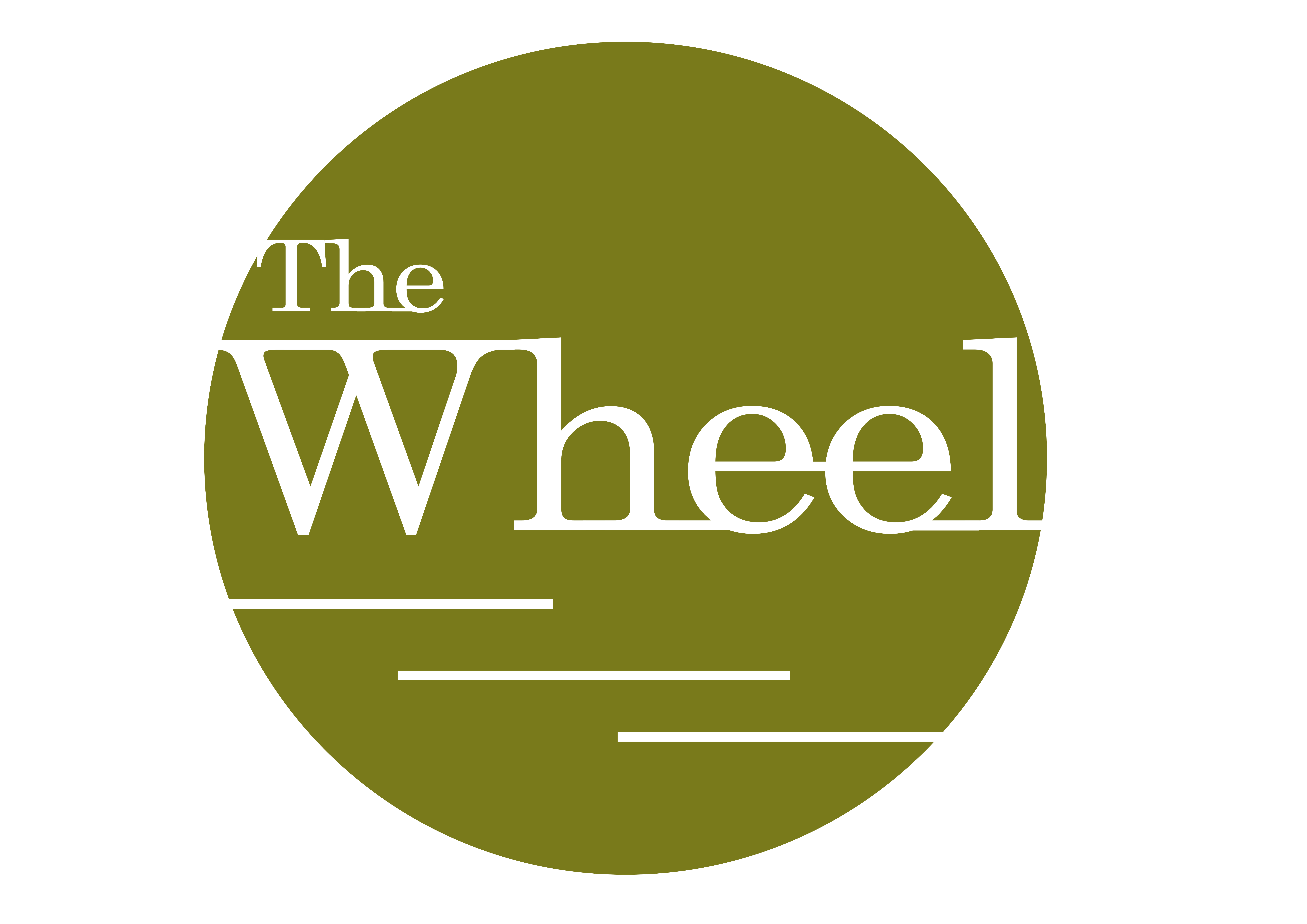 THE WHEEL BOOKING FORM Autumn 2019If you have any questions or would like to discuss your booking, please don’t hesitate toemail or phone us. How to Contact UsGeneral Enquiries: info@thewheel.org.ukAmanda: amanda@thewheel.org.ukKev: kev@thewheel.org.ukPhone: 01752 229234Please return this form to info@thewheel.org.ukCONTACT DETAILSName:Phone Number:Email Address:Age:Would you like to be added to our mailing list: YES/NO (delete as appropriate) COURSE DETAILSLocation:  	Barbican Theatre, Castle St, Plymouth, PL1 2NJDates:   	Sundays from 29 Sept - 1st Dec (10 weeks)Times:  	3 hour sessions               	Physical Theatre 10am-1pm*				Acting with Text: 2pm-5pm**Timings tbc as depending on demand there may be more that one group&Location:  	Cygnet Theatre, Friars Gate, Exeter, EX2 4AZDates:   	Mondays from 30 Sept - 2nd Dec (10 weeks)Times:  	3 hour session              	Physical Theatre 6.30pm - 9.30pm	Prices:       	£90 per course (Special Offer for first term - normally £120)                  	£80 (early bird discount) if booked by 31 Aug                  	Further discount if you book for both courses.Age:          	18+ (16+ for Physical Theatre) Which Course(s) are you booking for - Physical Theatre at The Barbican, Acting With Text at The Barbican or Physical Theatre at Cygnet:ABOUT YOU (for planning purposes, it would be useful to know a bit about your previous acting experience and/or training).PAYMENTTo secure your booking, a non-refundable deposit of £20 is needed (£30 if booking for two courses).  Payments can be made via bank transfer to The Wheel Training Company, Account No. 20246951, Sort Code. 52-21-06, please add your name in the reference field.  The remaining balance is due on or before the 29th September (again by bank transfer or cash on the day).